21-23 февраля в г. Шахты прошел турнир по боксу среди старших юношей, посвященный освобождению города от немецко-фашистских захватчиков, в котором приняли участие боксеры МБУ СШ № 3 и заняли следующие призовые места.1 место заняли Аршак Хачатрян 2003 г.р. (в весе до 80 кг) и Кадыр Раджабов 2003 г.р. (в весе до 52 кг). Кадыр Раджабов также получил специальный приз за лучшую технику турнира.2 место получили Поспелов Дмитрий	 2004 г.р., Котенко Даниил 2005 г.р., Абасов Тигран 2005 г.р.3 место заняли Коршенко Андрей 2006 г.р., Альбаков Артем 2003 г.р. и Губский Станислав 2006 г.р.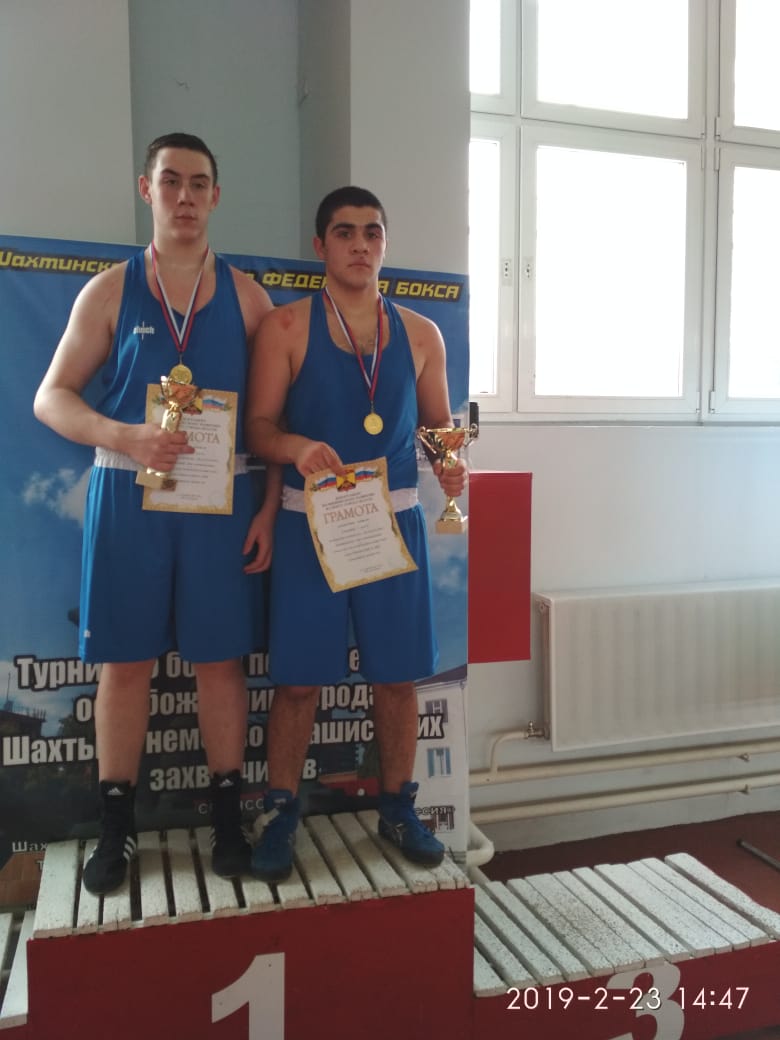 